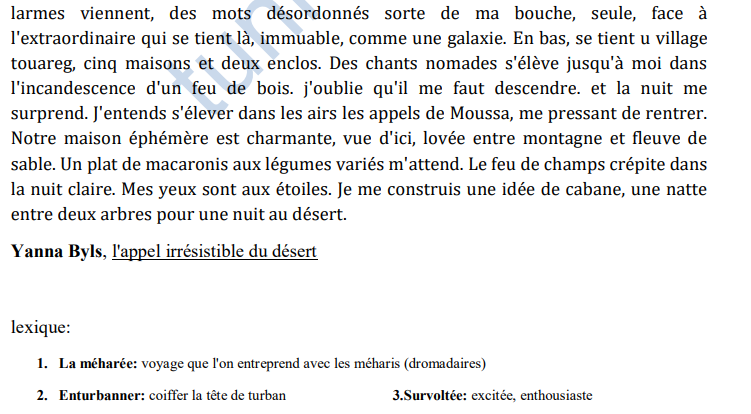 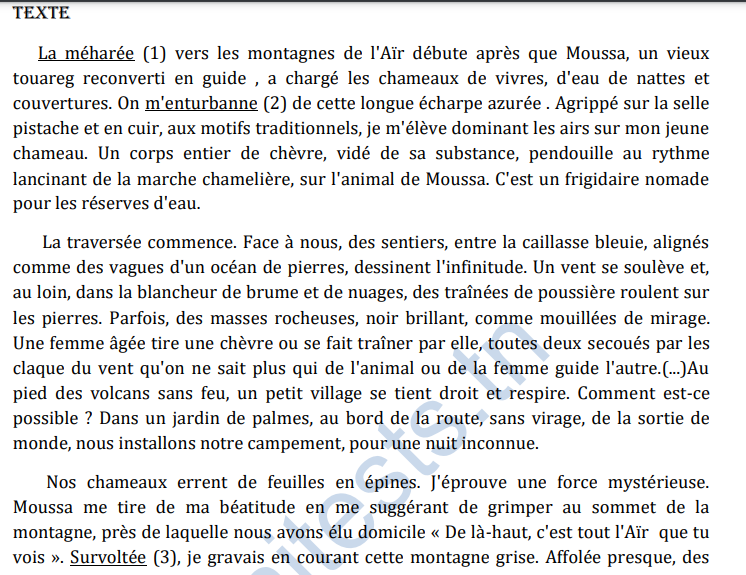 1-Compréhension : (7points) -Avant le voyage, Moussa, le guide, se charge des préparatifs. Cites-en deux. (1pt)…………………………………………………………………………………………………………………………………………………………………………………………………………………………………………………………………………………………-Dans quelles conditions climatiques la narratrice voyage-t-elle ? Donne deux éléments de réponse. (2pts)…………………………………………………………………………………………………………………………………………………………………………………………………………………………………………………………………………………………-Quelle atmosphère règne dans le village? Justifie ta réponse par un indice textuel.(2pts)…………………………………………………………………………………………………………………………………………………………………………………………………………………………………………………………………………………….....-Quel effet cette découverte produit-elle sur l'état d'âme de la narratrice ? Justifie ta réponse par un indice textuel. (2pts)………………………………………………………………………………………………………………………………………………………………………………………………………………………………………………………………………………………………………………………………………………………………………………………………………………………………………2- Langue : (6points)Vocabulaire : (1pt) • Trouve dans le texte un mot de sens proche de l'expression « Notre maison éphémère » =……………………………………………Syntaxe : (1.5pt). Complète les phrases suivantes par une expression de temps selon l'indication entre parenthèses : a. Je suis arrivé à ma destination (Groupe Prépositionnel) ………………………….b. (Proposition Circonstancielle de Temps………………………… le guide allume un feu de bois-De retour chez elle, la narratrice raconte à son amie le récit de son voyage. Fais-la parler dans un paragraphe de 3 à 4 lignes au passé de son séjour en employant deux compléments de lieu que tu soulignes. (2pts)	……………………………………………………………………………………………………………………………………………………………………………………………………………………………………………………………………………………………………………………………………………………………………………………………………..- Conjugaison :-Conjugue les verbes entre parenthèses au passé simple ou à l'imparfait :(1pt) Voulant explorer des lieux, je (grimper) ............... difficilement ka montagne lorsque je (être) ............soudain face à un nomade qui (jouer) ........... un air de flûte en gardant ses moutons.3- Essai:  (7points)  Sujet :-Enfin, ton rêve de voyager seul se réalise. Tout en bien préparé; Mais, en arrivant à l'aéroport, tu trouves face à un problème qui annule le vol. Rédige un récit d'une vingtaine de lignes au passé et à la première personne dans lequel tu racontes à ton ami ce qui s'est passé en lui faisant part de l'agitation du lieu et en exprimant tes sentiments.………………………………………………………………………………………………………………………………………………………………………………………………………………………………………………………………………………………………………………………………………………………………………………………………………………………………………………………………………………………………………………………………………………………………………………………………………………………………………………………………………………………………………………………………………………………………………………………………………………………………………………………………………………………………………………………………………………………………………………………………………………………………………………………………………………………………………………………………………………………………………………………………………………………………………………………………………………………………………………………………………………………………………………………………………………………………………………………………………………………………………………………………………………………………………………………………………………………………………………………………………………………………………………………………………………………………………………………………………………………………………………………………………………………………………………………………………………………………………………………………………………………………………………………………………………………………………………………………………………………………………………………………………………………………………………………………………………………………………………………………………………………………………………………………………………………………………………………………………………………………………………………………………………………………………………………………………………………………………………………………………………………………………………….(Bonne chance )Collège : Collège Pilote Manouba Prof : Mm Sarra Ben Ahmed Duré : 2HNom : …………………Prénom : …………………8B………..  G……     2020-2021